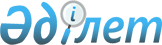 Об утверждении стандарта оказания государственной услуги "Выдача справок о наличии подсобного хозяйства"
					
			Утративший силу
			
			
		
					Постановление акимата Акмолинской области от 11 декабря 2008 года 
№ А-9/550. Зарегистрировано Департаментом юстиции Акмолинской области 19 января 2009 года № 3299. Утратило силу - постановлением акимата Акмолинской области от 2 апреля 2010 года № а-4/103      Сноска. Утратило силу - постановлением акимата Акмолинской области от 02.04.2010 № а-4/103       В соответствии со статьей 9-1 Закона Республики Казахстан от 27 ноября 2000 года «Об административных процедурах», постановлением Правительства Республики Казахстан от 30 июня 2007 года № 561 «Об утверждении реестра государственных услуг, оказываемых физическим и юридическим лицам», акимат Акмолинской области ПОСТАНОВЛЯЕТ: 

      1. Утвердить прилагаемый стандарт оказания государственной услуги «Выдача справок о наличии подсобного хозяйства». 

      2. Контроль за исполнением данного постановления возложить на заместителя акима области Отарова К.М. 

      3. Настоящее постановление акимата области вступает в силу со дня государственной регистрации в Департаменте юстиции Акмолинской области и вводится в действие со дня официального опубликования       Аким области                                А. Рау 

Утвержден 

постановлением акимата 

Акмолинской области 

от 11 декабря 2008 года 

№ A-9/550  Стандарт 

оказания государственной услуги 

«Выдача справок о наличии подсобного хозяйства»  

1. Общие положения       1. Данный стандарт определяет порядок оказания государственной услуги по выдаче справок о наличии подсобного хозяйства (далее по тексту - государственная услуга). 



      2. Форма оказываемой государственной услуги: частично автоматизированная. 



      3. Государственная услуга оказывается на основании постановления Правительства Республики Казахстан от 30 июня 2007 года № 561 «Об утверждении реестра государственных услуг, оказываемых физическим и юридическим лицам». 



      4. Государственная услуга оказывается государственными учреждениями «Отделами сельского хозяйства районов, городов Кокшетау и Степногорск» (далее по тексту - Отделы), «Аппаратами акимов  поселка, аула (села), аульного (сельского) округа» (далее по тексту- Аппараты). Полное наименование Отделов и Аппаратов, место оказания услуг, электронный адрес и веб-сайты указаны в приложении 1 к настоящему Стандарту. 



      5. Формой завершения государственной услуги является выдачи справки о наличии подсобного хозяйства. 



      6. Государственная услуга оказывается физическим лицам (далее - заявители). 



      7. Сроки ограничений по времени при оказании государственной услуги: 

      1) срок оказания государственной услуги с момента подачи заявления с документами - в течение 15 календарных дней; 

      2) максимально допустимое время ожидания в очереди при сдаче необходимых документов не более 40 минут; 

      3) максимально допустимое время ожидания в очереди при получении  документов, как результат оказания государственной услуги не более 40 минут. 



      8. Государственная услуга оказывается бесплатно. 



      9. Полная информация о порядке оказания государственной услуги располагается на веб-сайтах, информационных стендах Отделов и Аппаратов. 

      Адреса и веб-сайты Отделов и Аппаратов указаны в приложении 1 к настоящему Стандарту. Стандарт оказания государственной услуги как источник информации опубликовывается в областных газетах «Арқа ажары», Акмолинская правда». 



      10.Государственная услуга предоставляется ежедневно с 09.00 до 18.00 часов, выходные дни - суббота, воскресенье и праздничные дни, перерыв на обед с 13.00 до 14.00 часов. Прием осуществляется в порядке очереди, без предварительной записи и ускоренного обслуживания. 



      11. Государственная услуга оказывается Отделами и Аппаратами по месту жительства заявителя. Помещения Отделов и Аппаратов имеют залы ожидания, места для заполнения документов оснащаются стендами с перечнем необходимых документов и образцами их заполнения, обеспечена безопасность и приемлемые условия для людей с ограниченными физическими возможностями.  

2. Порядок оказания государственной услуги        12. Для получения государственной услуги заявителю необходимо представить следующие документы: 

      заявление; 

      копия удостоверения личности заявителя. 



      13. Заявление для получения государственной услуги составляется в произвольной форме. 



      14. Заявления и документы, необходимые для получения государственной услуги сдаются в Отдел или Аппарат по месту жительства заявителя. Адреса и веб-сайты Отделов и Аппаратов указаны в приложении 1 к настоящему Стандарту. 



      15. Подтверждением сдачи заявителем необходимых документов для получения государственной услуги является отрывной талон с указанием даты и времени регистрации, фамилии и инициалов специалиста, принявшего документы. 



      16. Способ доставки результата оказания государственной услуги - личное посещение заявителя в Отдел или Аппарат по месту жительства. Адреса и веб-сайты Отделов и Аппаратов указаны в приложении 1 к настоящему Стандарту. 



      17. Основанием для отказа в предоставлении государственной услуги является отсутствие документов, указанных в пункте 12 настоящего Стандарта.  

3. Принципы работ       18. Деятельность Отделов и Аппаратов основывается на следующих 

принципах: 

      1) соблюдение конституционных прав и свобод человека; 

      2) законность; 

      3) вежливость; 

      4) предоставление полной и исчерпывающей информации; 

      5) защиты и конфиденциальности информации; 

      6) обеспечения сохранности документов, которые заявитель не получил в установленные сроки.  

4. Результаты работы       19. Результаты оказания государственной услуги заявителям измеряются показателями качества и доступности в соответствии с приложением 2 к настоящему Стандарту. 



      20. Целевые значения показателей качества и доступности государственных услуг, по которым оценивается работа Отделов и Аппаратов, оказывающих государственные услуги, ежегодно утверждаются специально созданными рабочими группами.  

5. Порядок обжалования       21. Разъяснение порядка обжалования действий (бездействий) уполномоченных должностных лиц, а также содействие в подготовке жалобы можно получить у начальников либо заместителей начальников Отделов, акимов поселка, аула(села), аульного (сельского) округа. Адреса электронной почты, номера телефонов указаны в приложении 1 к настоящему Стандарту. 



      22. Жалобы подаются в Отделы и Аппараты, государственные учреждения «Аппараты акимов районов, городов Кокшетау и Степногорска», контактные данные которых указаны в приложении 1 к настоящему Стандарту, государственное учреждение «Управление сельского хозяйства Акмолинской области» (далее - Управление). Наименования государственных органов, адреса электронной почты, должностные лица, которым подается жалоба, указаны в пункте 24 настоящего Стандарта. 



      23.Принятие жалобы подтверждается выдачей заявителю талона с указанием срока и места получения ответа на поданную  жалобу, а также контактные данные должностных лиц, у которых можно узнать о ходе ее рассмотрения.  

6. Контактная информация       24. Контактные данные начальников Отделов, Управления и их заместителей, акимов поселков, аулов (сел), аульных (сельских) округов, акимов районов, городов Кокшетау и Степногорска, вышестоящей организации: 

      1) веб-сайт, адрес электронной почты, юридический адрес, телефон, графики приема граждан начальниками Отделов и их заместителей указаны в приложении 1 к настоящему Стандарту; 

      2) юридический адрес, телефон, графики приема граждан акимами поселка, аула(села), аульного (сельского) округа указаны в приложении 1 к настоящему Стандарту; 

      3) веб-сайт, адрес электронной почты, юридический адрес, телефон, графики приема граждан акимами районов, городов Кокшетау и Степногорска указаны в приложении 1 к настоящему Стандарту; 

      4) государственное учреждение «Управление сельского хозяйства Акмолинской области» 020000, Республика Казахстан, Акмолинская область, город Кокшетау, улица Абая, 89, кабинет 303, веб-сайт www.akmo.kz , адрес электронной почты akm_shu_disp@mail.kz , телефон 8(7162) 25-83-34. 

      График приема: 

      начальник Управления - пятница с 14.00 до 16.00 часов; заместитель начальника Управления – четверг с 15.00 до 18.00 часов; заместитель начальника Управления - cреда с 15.00 до 18.00 часов. 

      5) акимат Акмолинской области, город Кокшетау, улица Абая, 83, веб-сайт www.akmo.kz. 



      25. По вопросам предоставления государственной услуги заявитель может получить дополнительную информацию в государственном учреждении «Управление сельского хозяйства Акмолинской области». 

Приложение 1              

к стандарту оказания государственной услуги 

«Выдача справок о наличии подсобного хозяйства»  Контактные данные районных (городских) отделов 

сельского хозяйства Акмолинской области  

Контактные данные аппаратов акимов поселков, аулов(сел),аульных (сельских) округов Акмолинской области 

   

 Контактные данные аппаратов акимов районов, 

городов Кокшетау и Степногорска Акмолинской области 

  

Приложение 2 

к стандарту оказания государственной услуги 

«Выдача справок о наличии подсобного хозяйства»  Значения  показателей качества и доступности 
					© 2012. РГП на ПХВ «Институт законодательства и правовой информации Республики Казахстан» Министерства юстиции Республики Казахстан
				№ 

п/п 
Наименование районных 

(городских) 

отделов сельского хозяйства Юридический адрес, время приема начальников Отделов и их заместителей Контактный телефон Электронный адрес, 

веб-сайт 1 Государственное учреждение «Отдел сельского хозяйства Аккольского района» Аккольский район, 

город Акколь, улица Нурмагамбетова,83. 

График приема граждан: вторник 

с 10.00 до 12.00  часов 8-(71638)-2-08-30 Cr.akkol@mail.ru 2 Государственное учреждение «Отдел 

сельского хозяйства  Аршалынского  района» Аршалынский район, 

село Аршалы, улица Ташенова,47. 

График приема граждан: среда 

с 9.00 до 13.00 часов 8 (71644) 

2-18-05 

2-16-42 Arshaly_rshu@mail.ru 3 Государственное учреждение «Отдел сельского хозяйства  Астраханского района» Астраханский район, село Астраханка, улица Аль-Фараби,50. 

График приема граждан: ежедневно с 9.00 до 18.00 часов, перерыв: с 13.00 до 14.00 часов 8-(71641) 

2-33-02 

2-22-83 Astrahan_rsho@mail.kz 4 Государственное учреждение «Отдел сельского хозяйства  Атбасарского района» Атбасарский район, 

город Атбасар 

улица Уалиханова, 9. 

График приема граждан: 

четверг, пятница с 9.00 до 11.00 часов 8-(716430 

4-39-14 

4-26-80 Atbasar_osh@mail.kz 5 Государственное учреждение «Отдел 

сельского хозяйства  Буландынского  района» Буландынский район город Макинск, улица Некрасова,19. 

График приема граждан: первая среда каждого месяца с 10.00 до 12.00 часов 8 (716-46) 

2-25-84 

2-25-34 Bulandy_2007@mail.kz 6 Государственное учреждение «Отдел сельского хозяйства  Егиндыкольского  района» Егиндыкольский район, село Егиндыколь, улица Победы,9. 

График приема граждан: среда, пятница с 15.00 до 18.00 часов 8 (71642) 

2-13-50 

2-15-27 Egn_rsh@mail.kz 7 Государственное учреждение «Отдел сельского хозяйства  Ерейментауского  района» Ерейментауский  район, город Ерейментау, улица Аль-Фараби,23. 

График приема граждан ежедневно с 9.00 до 18.00 часов 8 (71633) 

2-17-71 

2-31-75 ermentausho@mail.ru 8 Государственное учреждение «Отдел сельского хозяйства  Енбекшильдерского района» Енбекшильдерский район, город Степняк, улица Сыздыкова 2а. 

График приема граждан: среда с 14.00 до 15.00 часов 8 (71639) 

2-13-01 

2-19-71 enbekrshu@rambler.ru 9 Государственное учреждение «Отдел сельского хозяйства  Есильского района» Есильский  район, город Есиль, улица Кунаева,13. 

График приема граждан: среда с 10.00 до 13.00 часов, четверг с 14.00 до 18.00 часов 8 (716 47) 

2-13-96 

2-19-54 esilcx@mail.ru 10 Государственное учреждение «Отдел сельского хозяйства  Жаксынского района» Жаксынскиий район, 

село Жаксы, улица Ленина,32. График приема граждан: четверг с 16.00 до 18.00 часов 8 (71635) 

2-10-71 Jaks_cxo@mail.ru 11 Государственное учреждение «Отдел сельского хозяйства  Жаркаинского района» Жаркаинский район, 

город Державинск, улица Мира,78. 

График приема граждан: вторник, четверг с 16.00 до 18.00 часов 8 (716-48) 

9-14-59; 

9-19-48 Jarkain_rsxo@mail.ru 12 Государственное учреждение «Отдел сельского хозяйства  Зерендинского района» Зерендинский район, село Зеренда, улица Мира,67.График приема граждан: понедельник с  11.00-13.00 часов 8 (71632) 

2-13-63 

2-24-34 Zerenda2006@mail.ru 13 Государственное учреждение «Отдел сельского хозяйства  Коргалжынского  района» Коргалжынский район, село Коргалжын, улица Болганбаева,9. График приема граждан: понедельник с 14.00 до 17.00 часов 8 (716 37) 

2-14-63 

2-15-36 sh@mail.kz 14 Государственное учреждение «Отдел сельского хозяйства  Сандыктауского  района» Сандыктауский район, село Балкашино, улица Ленина,117.График приема граждан: пятница с 10.00 до 13.00 часов 8 (716 40) 9-17-45 

9-15-06 Svetlana_-ob12@mail.ru , Selhoz_sand@mail.ru 15 Государственное учреждение «Отдел сельского хозяйства  Целиноградского  района» Целиноградский район, село Акмол, улица Гагарина,14. 

График приема граждан: вторник, пятница, с 10.00 до 13.00 часов 8 (71651) 

30-00-20 

30-08-37 Armanio84@bk.ru 16 Государственное учреждение «Отдел сельского хозяйства  Шортандинского района» Шортандинский район, поселок Шортанды, улица Лермонтова,13. 

График приема граждан:ежедневно с 9.00 до 18.00 часов, перерыв: с 13.00 до 14.00 часов 8 ( 716-31) 

2-15-82 

2-14-04 Shortan_rsho@mail.kz 17 Государственное учреждение «Отдел сельского хозяйства Щучинского района» Щучинский район, город Щучинск, улица Набережная, 84. График приема граждан:пятница с 15.00 до 17.00 часов 8(71636) 

4-24-72 

4-36-32 Akm_shu_rshu@mail.kz 18 Государственное учреждение «Отдел сельского хозяйства города Степногорска» город Степногорск, 4 микрорайон. График приема граждан: среда с 14.00 до 17.00 часов 8 (716 45) 

61-9-08 Selhozotdel_step@mail.ru 19 Государственное учреждение «Отдел сельского хозяйства  города Кокшетау» город Кокшетау, улица Абая, 142. 

График приема граждан: среда с 10.00 до 13.00 часов 8 (7162) 

76-27-58 Kokshe_selhoz@mail.kz № 

п/п Наименование аппаратов акимов поселков,аулов(сел),аульных(сельских) округов Юридический адрес, время приема акимами поселков, аулов(сел), аульных (сельских) округов Контактный телефон 1 Государственное учреждение «Аппарат акима города Акколь Аккольского района» Аккольский район,город Акколь,улица Нурмагамбетова, 83. 

График приема граждан: 

вторник, четверг с 16.00 до 18.00 часов 8(71638) 

2-32-48, 

2-10-94 2 Государственное учреждение «Аппарат акима аула Азат Аккольского района» Аккольский район, 

аул Азат. 

График приема граждан: 

среда, четверг, пятница с 10.00 до 12.00 часов 8(71638) 

3-51-44 3 Государственное учреждение «Аппарат акима села Богенбай Аккольского района» Аккольский район, 

село Богенбай. 

График приема граждан: 

вторник, четверг, пятница 

с 10.00 до 12.00 часов 8(71638) 

4-94-54 4 Государственное учреждение «Аппарат акима Енбекского аульного округа Аккольского района» Аккольский район, 

аул Енбек. 

График приема граждан: 

вторник, среда, четвергс 15.00 до 17.00 часов 8(71638) 

3-71-01 5 Государственное учреждение «Аппарат акима Жалгызкарагайского аульного округа Аккольского района» Аккольский район, 

аул Жалгызкарагай. 

График приема граждан: 

вторник, среда, четверг 

с 9.00 до 11.00 часов 8(71638) 

3-21-66 6 Государственное учреждение «Аппарат акима Искровского сельского округа Аккольского района» Аккольский район, 

село Искра. 

График приема граждан: 

вторник, среда, четверг 

с 10.00 до 12.00 часов 8(71638) 

3-41-90 7 Государственное учреждение «Аппарат акима Кенесского сельского округа Аккольского района» Аккольский район, 

село Кенес. 

График приема граждан: 

вторник с 10.00 до 12.00 часов, 

пятница с 15.00 до 17.00 часов 8(71638) 

3-81-43 8 Государственное учреждение «Аппарат акима села Кырык-Кудук Аккольского района» Аккольский район, 

село Кырык-Кудук. 

График приема граждан: 

вторник с 9.00 до 18.00 часов, 

пятница с 14.00 до 18.00 часов 8(71638) 

4-55-23 9 Государственное учреждение «Аппарат акима Минского сельского округа Аккольского района» Аккольский район, 

село Минское. 

График приема граждан: 

вторник, пятница 

с 10.00 до 12.00 часов 8(71638) 

3-74-23 10 Государственное учреждение «Аппарат акима Наумовского сельского округа Аккольского района» Аккольский район, 

село Наумовка. 

График приема граждан: 

вторник с 10.00 до 11.00 часов, пятница с 11.00 до 12.00 часов 8(71638) 

3-23-34 11 Государственное учреждение «Аппарат акима Новорыбинского сельского округа Аккольского района» Аккольский район, 

село Новорыбинка. 

График приема граждан: 

вторник с 9.00 до 11.00 часов 8(71638)3-32-94 12 Государственное учреждение «Аппарат акима Урюпинского сельского округа Аккольского района» Аккольский район, 

село Урюпинка. 

График приема граждан: 

вторник, четверг, пятница 

с 10.00 до 12.00 часов 8(71638) 

3-15-35 13 Государственное учреждение «Аппарат акима поселка Аршалы Аршалынского района» Аршалынский район, 

поселок Аршалы, 

улица Ташенова, 34. 

График приема граждан: 

вторник, четверг 

с 9.00 до 13.00 часов 8(71644) 

2-25-98, 

2-15-64 14 Государственное учреждение 

«Аппарат акима Акбулакского сельского округа Аршалынского района» Аршалынский район, 

аул Акбулак, 

улица Комсомольская. 

График приема граждан: 

среда, пятница 

с 10.00 до 12.00 часов 8(71644) 

2-43-34, 

2-44-18, 

2-44-09 15 Государственное учреждение 

«Аппарат акима Анарского сельского округа Аршалынского района» Аршалынский район, 

станция Анар, 

улица Вокзальная, 2. График приема граждан: 

ежедневно 

с 9.00 до 11.00 часов 8(71644) 

2-56-26 16 Государственное учреждение 

«Аппарат акима аульного округа Арнасай Аршалынского района» Аршалынский район, 

аул Арнасай. 

График приема граждан: 

станция Бабатай - вторник 

с 9.00 до 13.00 часов, 

аул Арнасай - четверг 

с 9.00 до 13.00 часов 8(71644) 

2-53-492-54-27 17 Государственное учреждение 

«Аппарат акима Берсуатского сельского округа Аршалынского района» Аршалынский район 

село Берсуат. 

График приема граждан: 

вторник 

с 9.00 до 18.00 часов, 

перерыв 

с 13.00 до 14.00 часов 8(71644) 

2-55-34 18 Государственное учреждение «Аппарат акима Булаксайского аульного округа Аршалынского района» Аршалынский район, 

аул Булаксай. 

График приема граждан: 

суббота 

с 9.00 до 12.00 часов 8(71644) 

2-57-34 19 Государственное учреждение «Аппарат акима Волгодоновского сельского округа Аршалынского района» Аршалынский район, 

село Волгодоновка, 

улица Центральная, 9 График приема граждан: 

понедельник, четверг 

с 10.00 до 13.00 часов 8(71644) 

2-34-89, 

2-34-34 20 Государственное учреждение «Аппарат акима аульного округа Жибек Жолы Аршалынского района» Аршалынский район, 

аул Жибек жолы, 

микрорайон дом 4. 

График приема граждан: 

ежедневно с 9.00 до 11.00 часов 8(71644) 

2-32-34, 

2-30-01 21 Государственное учреждение 

«Аппарат акима Ижевского сельского округа Аршалынского района» Аршалынский район, 

село Ижевское, 

улица Мира, 17. 

График приема граждан: 

вторник с 9.00 до 12.00 часов, 

четверг с 15.00 до 17.00 часов, пятница с 9.00 до 12.00 часов 8(71644) 

2-42-14, 

2-42-34 22 Государственное учреждение 

«Аппарат акима  Константиновского сельского округа Аршалынского района» Аршалынский район, 

село Константиновка. 

график приема граждан: 

ежедневно 

с 9.00 до 11.00 часов 8(71644) 

2-31-34, 

2-62-55 23 Государственное учреждение 

«Аппарат акима Михайловского селького округа Аршалынского района» Аршалынский район, 

село Михайловка, 

улица Абая, 15. 

График приема граждан: 

вторник, пятница с 10.00 до 12.00 часов, с 15.00 до 16.00 часов, четверг с 10.00 до 12.00 часов 8(71644) 

2-36-34 24 Государственное учреждение 

«Аппарат акима Сарабинского сельского округа Аршалынского района» Аршалынский район, 

село Сараба. 

График приема граждан: 

суббота с 8.00 до 12.00 часов 8(71644) 

2-46-10 25 Государственное учреждение 

«Аппарат акима аульного округа Турген Аршалынского района» Аршалынский район, 

аул Турген. 

График приема граждан: 

среда с 9.00 до 13.00 часов 8(71644) 

2-52-34, 

2-51-61 26 Государственное учреждение «Аппарат акима Астраханского сельского округа Астраханского района» Астраханский район, 

село Астраханка, 

улица Аль-Фараби, 50. 

График приема граждан: 

ежедневно с 9.00 до 18.00 часов, перерыв 

с 13.00 до 14.00 часов 8(71641) 

2-24-79 27 Государственное учреждение «Аппарат акима Бесбидаикского сельского округа Астраханского района» Астраханский район,село Бесбидаик, 

улица Аль-Фараби, 50. 

График приема граждан: 

ежедневно с 9.00 до 18.00 часов, перерыв 

с 13.00 до 14.00 часов 8(71641) 

2-64-98 28 Государственное учреждение «Аппарат акима Есильского сельского округа Астраханского района» Астраханский район, 

село Зеленое. 

График приема граждан: 

ежедневно с 9.00 до 18.00 часов, перерыв 

с 13.00 до 14.00 часов 8(71641) 

2-67-73 29 Государственное учреждение «Аппарат акима Жалтырского сельского округа Астраханского района» Астраханский район, село Жалтыр, улица Ленина, 2. График приема граждан: 

ежедневно с 9.00 до 18.00 часов, перерыв 

с 13.00 до 14.00 часов 8(71641) 

2-19-10 30 Государственное учреждение «Аппарат акима Жарсуатского сельского округа Астраханского района» Астраханский район, 

село Жарсуат 

График приема граждан: 

ежедневно с 9.00 до 18.00 часов, перерыв 

с 13.00 до 14.00 часов 8(71641) 

2-73-53 31 Государственное учреждение «Аппарат акима Кайнарского сельского округа Астраханского района» Астраханский район, 

село Кайнар. 

График приема граждан: 

ежедневно с 9.00 до 18.00 часов, перерыв 

с 13.00 до 14.00 часов 8(71641) 

2-71-81 32 Государственное учреждение «Аппарат акима Каменского сельского округа Астраханского района» Астраханский район, 

село Каменка. 

График приема граждан: 

ежедневно с 9.00 до 18.00 часов, перерыв 

с 13.00 до 14.00 часов 8(71641) 

2-51-35 33 Государственное учреждение «Аппарат акима Камышенского сельского округа Астраханского района» Астраханский район, 

село Камышенка, 

улица Советская, 25. 

График приема граждан: 

ежедневно с 9.00 до 18.00 часов, перерыв 

с 13.00 до 14.00 часов 8(71641) 

2-54-35 34 Государственное учреждение «Аппарат акима Колутонского сельского округа Астраханского района» Астраханский район, 

станция Колутон, 

улица Советская, 23. 

График приема граждан: 

ежедневно 

с 9.00 до 18.00 часов, 

перерыв с 13.00 до 14.00 часов 8(71641) 

2-43-24 35 Государственное учреждение «Аппарат акима Кызылжарского сельского округа Астраханского района» Астраханский район, 

село Жанатурмыс. 

График приема граждан: 

ежедневно 

с 9.00 до 18.00 часов, 

перерыв с 13.00 до 14.00 часов 8(71641) 

2-84-86 36 Государственное учреждение «Аппарат акима Николаевского сельского округа Астраханского района» Астраханский район, 

село Петровка. 

График приема граждан: 

ежедневно 

с 9.00 до 18.00 часов, 

перерыв с 13.00 до 14.00 часов 8(71641) 

2-53-35 37 Государственное учреждение «Аппарат акима Новочеркасского сельского округа Астраханского района» Астраханский район, 

село Новочеркасское, 

улица Школьная. 

График приема граждан: 

ежедневно 

с 9.00 до 18.00 часов, 

перерыв с 13.00 до 14.00 часов 8(71641) 

2-65-35 38 Государственное учреждение «Аппарат акима Острогорского сельского округа Астраханского района» Астраханский район, 

село Новый Колутон. 

График приема граждан: 

ежедневно 

с 9.00 до 18.00 часов, перерыв 

с 13.00 до 14.00 часов 8(71641) 

2-47-23 39 Государственное учреждение «Аппарат акима Первомайского сельского округа Астраханского района» Астраханский район, 

село Первомайка, 

улица Октябрьская. 

График приема граждан: 

ежедневно с 9.00 до 18.00 часов, перерыв 

с 13.00 до 14.00 часов 8(71641) 

2-93-75 40 Государственное учреждение «Аппарат акима Староколутонского сельского округа Астраханского района» Астраханский район, 

село Старый Колутон, 

улица Войтенко. 

График приема граждан: 

ежедневно с 9.00 до 18.00 часов, перерыв 

с 13.00 до 14.00 часов 8(71641) 

2-46-41 41 Государственное учреждение «Аппарат акима Узункольского сельского округа Астраханского района» Астраханский район, 

село Узунколь. 

График приема граждан: 

ежедневно с 9.00 до 18.00 часов, перерыв с 13.00 до 14.00 часов 8(71641) 

2-71-35 42 Государственное учреждение «Аппарат акима города Атбасар Атбасарского района» Атбасарский район, 

город Атбасар. 

улица Валиханова, 9. 

График приема граждан: 

вторник с 10.00 до 12.00 часов 8(71643) 

2-44-22, 

4-16-32 43 Государственное учреждение «Аппарат акима Адырского сельского округа Атбасарского района» Атбасарский район, 

станция Адыр. 

График приема граждан: 

среда, четверг 

с 14.00 до 17.00 часов 8(71643) 

7-12-34 44 Государственное учреждение «Аппарат акима села Борисовка Атбасарского района» Атбасарский район, 

село Борисовка. 

График приема граждан: 

вторник с 14.00 до 17.00 часов 8(71643) 

9-04-68 

9-03-35 45 Государственное учреждение «Аппарат акима Есенгельдинского аульного округа Атбасарского района» Атбасарский район, 

аул Есенгельды. 

График приема граждан: 

понедельник, суббота 

с 10.00 до 12.00 часов 8(71643) 

7-83-35 46 Государственное учреждение «Аппарат акима Каражарского сельского округа Атбасарского района» Атбасарский район, 

село Каражар. 

График приема граждан: 

понедельник, среда 

с 9.00 до 18.00 часов 

перерыв с 13.00 до 14.00 часов 8(71643) 

9-33-30 47 Государственное учреждение «Аппарат акима Макеевского сельского округа Атбасарского района» Атбасарский район, 

село Шуйское. 

График приема граждан: 

вторник, пятница 

с 14.00 до 17.00 часов 8(71643) 

9-93-90 

9-93-35 48 Государственное учреждение «Аппарат акима Мариновского сельского округа Атбасарского района» Атбасарский район, 

село Мариновка. 

График приема граждан: 

понедельник 

с 15.00 до 18.00 часов, 

среда, пятница 

с 9.00 до 12.00 часов 8(71643) 

5-13-13, 

5-14-47 49 Государственное учреждение «Аппарат акима села Ново-Александровка Атбасарского района» Атбасарский район, 

село Ново-Александровка. 

График приема граждан: 

вторник, четверг 

с 14.30 до 16.30 часов 8(71643) 

7-04-46, 

7-06-95 50 Государственное учреждение «Аппарат акима села Ново-Мариновка Атбасарского района» Атбасарский район 

село Ново-Мариновка. 

График приема граждан: 

понедельник, среда 

с 9.00 до 13.00 часов 8(71643) 

7-23-14, 

7-23-82 51 Государственное учреждение «Аппарат акима Новосельского сельского округа Атбасарского района» Атбасарский район, 

село Новосельское. 

График приема граждан: 

понедельник, четверг 

с 9.00 до 13.00 часов 8(71643) 

9-23-60, 

9-23-88 52 Государственное учреждение «Аппарат акима Октябрьского сельского округа Атбасарского района» Атбасарский район, 

село Октябрьское. 

График приема граждан: 

вторник, пятница 

с 14.00 до 17.00 часов 8(71643) 

9-73-35 

9-73-91 53 Государственное учреждение «Аппарат акима села Покровка Атбасарского района» Атбасарский район 

село Покровка. 

График приема граждан: 

вторник, пятница 

с 14.00 до 17.00 часов 8(71643) 

9-83-96 

9-84-90 54 Государственное учреждение «Аппарат акима Полтавского сельского округа Атбасарского района» Атбасарский район 

село Полтавка. 

График приема граждан: 

понедельник, среда 

с 9.00 до 11.00 часов 8(71643) 

9-63-35 

9-64-42 55 Государственное учреждение «Аппарат акима Садового сельского округа Атбасарского района» Атбасарский район, 

село Садовое. 

График приема граждан: 

понедельник, среда, пятница 

с 9.00 до 12.30 часов 8(71643) 

7-73-35 

7-74-55 56 Государственное учреждение «Аппарат акима села Сепе Атбасарского района» Атбасарский район, 

село Сепе. 

График приема граждан: 

понедельник, среда 

с 9.00 до 13.00 часов, 

суббота с 10.00 до 13.00 часов 8(71643) 

9-41-33 

9-41-35 57 Государственное учреждение «Аппарат акима Сергеевского сельского округа Атбасарского района» Атбасарский район 

село Сергеевка. 

График приема граждан: 

понедельник, среда, пятница 

с 9.00 до 18.00 часов, 

перерыв с 13.00 до 14.00 часов 8(71643) 

9-15-67 

9-13-30 58 Государственное учреждение «Аппарат акима  села Сочинское Атбасарского района» Атбасарский район 

село Сочинское. 

График приема граждан: 

вторник, пятница 

с 14.00 до 16.00 часов 8(71643) 

9-21-35 

9-22-18 59 Государственное учреждение «Аппарат акима Тельманского сельского округа Атбасарского района» Атбасарский район, 

село Тельмана 

График приема граждан: 

вторник, пятница 

с 14.00 до 17.00 часов 8(71643) 

9-53-35 

9-54-30 60 Государственное учреждение «Аппарат акима Шункыркольского сельского округа Атбасарского района» Атбасарский район 

село Шункырколь. 

График приема граждан: 

понедельник, среда 

с 14.00 до 17.00 часов 8(71643) 

7-53-35 

7-53-49 61 Государственное учреждение «Аппарат акима Ярославского сельского округа Атбасарского района» Атбасарский район, 

село Тимашевка 

График приема граждан: 

вторник, четверг 

с 14.00 до 18.00 часов 8(71643) 

9-43-35 

9-44-96 62 Государственное учреждение 

«Аппарат акима Айнакольского сельского округа Буландынского района» Буландынский район, 

аул Айнаколь, 

улица Жастар,18. 

График приема граждан: 

вторник, пятница 

с 9.00 до 11.00 часов 8(71646) 

3-14-33 63 Государственное учреждение 

«Аппарат акима Амангельдинского сельского округа Буландынского района» Буландынский район, 

село Партизанка, 

улица Нефедова, 22. 

График приема граждан: 

вторник, пятница 

с 9.00 до 11.00 часов 8(71646) 

3-53-83 64 Государственное учреждение «Аппарат акима Вознесенского сельского округа Буландынского района» Буландынский район, 

село Вознесенка. 

График приема граждан: 

вторник, пятница 

с 9.00 до 11.00 часов 8(71646) 

3-61-11 65 Государственное учреждение 

«Аппарат акима Даниловского сельского округа Буландынского района» Буландынский район, 

село Алтынды, 

улица Какишева, 15 

График приема граждан: 

вторник, пятница 

с 9.00 до 11.00 часов 8(71646) 

3-44-48 66 Государственное учреждение «Аппарат акима Ергольского сельского округа Буландынского района» Буландынский район, 

аул Токтамыс, 

улица Октябрьская, 43. 

График приема граждан: 

вторник, пятницас 9.00 до 11.00 часов 8(71646) 

3-26-16 67 Государственное учреждение «Аппарат акима Журавлевского сельского округа Буландынского района» Буландынский район, 

село Журавлевка. 

График приема граждан: 

вторник, пятница 

с 9.00 до 11.00 часов 8(71646) 

3-73-21 68 Государственное учреждение 

«Аппарат акима Капитоновского сельского округа Буландынского района» Буландынский район, 

село Капитоновка, 

улица Ленина, 50. 

График приема граждан: 

вторник, пятница 

с 9.00 до 11.00 часов 8(71646) 

3-21-37 69 Государственное учреждение «Аппарат акима Карамышевского 

сельского округа Буландынского района» Буландынский район, 

село Шубарагаш, 

улица Достык,42. 

График приема граждан: 

вторник, пятница 

с 9.00 до 11.00 часов 8(71646) 

3-56-43 70 Государственное учреждение «Аппарат акима Караузекского сельского округа Буландынского района» Буландынский район, 

село Караозек. 

График приема граждан: 

вторник, пятница 

с 9.00 до 11.00 часов 8(71646) 

3-84-83 71 Государственное учреждение «Аппарат акима города Макинска Буландынского района» Буландынский район, 

город Макинск, 

улица Сейфуллина, 27 

График приема граждан: 

вторник, пятница 

с 9.00 до 13.00 часов 8(71646) 

2-44-44, 

2-24-65 72 Государственное учреждение «Аппарат акима Никольского сельского округа Буландынского района» Буландынский район, 

село Никольское, 

улица Советская,13. 

График приема граждан: 

вторник, пятница 

с 9.00 до 11.00 часов 8(71646) 

3-37-44 73 Государственное учреждение «Аппарат акима Новобратского сельского округа Буландынского района» Буландынский район, 

село Новобратское График приема граждан: 

вторник, пятница 

с 9.00 до 11.00 часов 8(71646) 

3-67-35 74 Государственное учреждение «Аппарат акима села Абай Егиндыкольского района» Егиндыкольский район, 

село Абай. 

График приема граждан: 

среда с 9.00 до 12.00 часов 8(71642) 

2-13-03 75 Государственное учреждение «Аппарат акима Алакольского сельского округа Егиндыкольского района» Егиндыкольский район, 

село Алаколь.График приема граждан: 

вторник, среда, пятница 

с 9.00 до 13.00 часов 8(71642) 

2-33-10 76 Государственное учреждение «Аппарат акима Бауманского сельского округа Егиндыкольского района» Егиндыкольский район, 

село Бауманское. 

График приема граждан: 

первая среда месяца 

с 10.00 до 13.00 часов, 

вторник, четверг 

с 9.00 до 13.00 часов 8(71642) 

2-43-35 77 Государственное учреждение 

«Аппарат акима села Буревестник Егиндыкольского района» Егиндыкольский район, 

село Буревестник. 

График приема граждан: 

вторник 

с 9.00 до 13.00 часов 8(71642) 

2-20-32 78 Государственное учреждение 

«Аппарат акима села Егиндыколь Егиндыкольского района» Егиндыкольский район, 

село Егиндыколь. 

График приема граждан: 

среда, четверг 

с 9.00 до 13.00 часов 8(71642) 

2-19-51, 

2-14-31 79 Государственное учреждение 

«Аппарат акима Жалманкулакского сельского округа Егиндыкольского района» Егиндыкольский район, 

село Жалманкулак. 

График приема граждан: 

вторник 

с 10.00 до 12.00 часов 8(71642) 

2-13-07 80 Государственное учреждение «Аппарат акима села Коржинколь Егиндыкольского района» Егиндыкольский район, 

село Коржинколь. 

График приема граждан: 

среда, четверг 

с 14.00 до 17.00 часов 8(71642) 

2-61-17 81 Государственное учреждение 

«Аппарат акима села Спиридоновка Егиндыкольского района» Егиндыкольский район, 

село Спиридоновка. 

График приема граждан: 

первая среда месяца 

с 14.00 до 17.00 часов 8(71642) 

2-71-25 82 Государственное учреждение «Аппарат акима Узынкольского сельского округа Егиндыкольского района» Егиндыкольский район, 

село Узынколь. 

График приема граждан: 

первая среда месяца 

с 10.00 до 12.00 часов 8(71642) 

2-53-63 83 Государственное учреждение «Аппарат акима города Степняк Енбекшильдерского района» Енбекшильдерский район, город Степняк, 

улица Атнаева, 22. 

График приема граждан: 

ежедневно 

с 9.00 до 18.00 часов 8(71639) 

2-16-53, 

2-16-90 84 Государственное учреждение «Аппарат акима Аксуского сельского округа Енбекшильдерского района» Енбекшильдерский район, село Аксу. 

График приема граждан: 

ежедневно 

с 10.00 до 13.00 часов 8(71645) 

7-18-91 85 Государственное учреждение «Аппарат акима Ангалбатырского сельского округа Енбекшильдерского района» Енбекшильдерский район, 

село Ангалбатыр. 

График приема граждан: 

ежедневно 

с 11.00 до 18.00 часов, 

перерыв 

с 13.00 до 14.00 часов 8(71639) 

2-65-13 86 Государственное учреждение «Аппарат акима Баймырзинского сельского округа Енбекшильдерского района» Енбекшильдерский район, село Баймырза. 

График приема граждан: 

вторник, пятница 

с 11.00 до 18.00 часов, 

перерыв с 13.00 до 14.00 часов 8(71639) 

2-66-22 87 Государственное учреждение «Аппарат акима Бирсуатского сельского округа Енбекшильдерского района» Енбекшильдерский район, село Бирсуат. 

График приема граждан: 

ежедневно 

с 10.00 до 13.00 часов 8(71639) 

2-62-40 88 Государственное учреждение «Аппарат акима Валихановского 

сельского округа Енбекшильдерского района» Енбекшильдерский район, село Уалихан, 

улица Ленина, 2. 

График приема граждан: 

среда с 10.00 до 13.00 часов 8(71649) 

2-75-38 89 Государственное учреждение «Аппарат акима Донского 

сельского округа Енбекшильдерского района» Енбекшильдерский район, 

село Андыкожа батыр. 

График приема граждан: 

вторник, четверг 

с 9.00 до 18.00 часов, 

перерыв с 13.00 до 14.00 часов 8(71649) 

2-72-37, 

2-72-57 90 Государственное учреждение «Аппарат акима Енбекшильдерского 

сельского округа Енбекшильдерского района» Енбекшильдерский район, село Енбек. 

График приема граждан: 

среда с 10.00 до 13.00 часов 8(71649) 

2-30-40 91 Государственное учреждение «Аппарат акима Заозерновского сельского округа Енбекшильдерского района» Енбекшильдерский район, село Заозерное. 

График приема граждан: 

ежедневно 

с 9.00 до 18.00 часов, 

перерыв с 13.00 до 14.00 часов 8(71639) 

2-56-55, 

2-56-47 92 Государственное учреждение «Аппарат акима Заураловского сельского округа Енбекшильдерского района» Енбекшильдерский район, село Заурал. 

График приема граждан: 

среда, четверг 

с 10.00 до 13.00 часов 8(71639) 

2-64-32 93 Государственное учреждение «Аппарат акима Кенащинского сельского округа Енбекшильдерского района» Енбекшильдерский район, село Кенащи. 

График приема граждан: 

среда 

с 10.00 до 13.00 часов 8(71639) 

2-18-29 94 Государственное учреждение «Аппарат акима Краснофлотского сельского округа Енбекшильдерского района» Енбекшильдерский район, 

село Краснофлотск. 

График приема граждан: 

четверг 

с 10.00 до 13.00 часов 8(71639) 

2-10-00 95 Государственное учреждение «Аппарат акима Макинского сельского округа Енбекшильдерского района» Енбекшильдерский район, село Макинка, 

улица Чкалова, 75. 

График приема граждан: 

среда, пятница 

с 14.00 до 18.00 часов 8(71639) 

2-81-23, 

2-81-61 96 Государственное учреждение «Аппарат акима Мамайского сельского округа Енбекшильдерского района» Енбекшильдерский район, село Мамай. 

График приема граждан 

среда с 9.00 до 13.00 часов 8(71639) 

2-62-07 97 Государственное учреждение «Аппарат акима Ульгинского сельского округа Енбекшильдерского района» Енбекшильдерский район, село Ульги, 

улица Пушкина, 17. 

График приема граждан: 

ежедневно 

с 9.00 до 13.00 часов 8(71639) 

2-17-56 98 Государственное учреждение «Аппарат акима города Ерейментау» Ерейментауский район, город Ерейментау, улица Победы, 5. 

график приема граждан: 

среда с 10.00 до 13.00 часов, 

пятница с 09.00 до 12.00 часов 8(71633) 

2-37-38, 

2-22-31 99 Государственное учреждение «Аппарат акима Акмырзинского сельского округа Ерейментауского района» Ерейментауский район, село Тимофеевка, 

улица Молодежная, 29. 

График приема граждан: 

ежедневно 

с 09.00 до 12.00 часов 8(71633) 

32-3-54 100 Государственное учреждение «Аппарат акима Бестогайского сельского округа Ерейментауского района» Ерейментауский район, село Бестогай, 

улица Советская. 

График приема граждан: 

среда, пятница 

с 09.00 до 11.00 часов 8(71633) 

34-5-11 101 Государственное учреждение «Аппарат акима села Бозтал Ерейментауского района» Ерейментауский район, село Бозтал. 

График приема граждан: 

среда, пятница 

с 15.00 до 17.00 часов 8(71633) 

36-3-33, 

36-3-35 102 Государственное учреждение «Аппарат акима села Изобильное Ерейментауского района» Ерейментауский район, село Изобильное. 

График приема граждан: 

ежедневно 

с 14.00 до 16.00 часов 8(71649) 

35-3-16 103 Государственное учреждение «Аппарат акима Койтасского сельского округа Ерейментауского района» Ерейментауский район, село Койтас. 

График приема граждан: 

ежедневно 

с 10.00 до 12.00 часов 8(71633) 

36-1-44 104 Государственное учреждение «Аппарат акима Куншалганскогосельского округа Ерейментауского района» Ерейментауский район, село Ленинское. 

График приема граждан: 

ежедневно 

с 10.00 до 12.00 часов 8(71649) 

37-2-35 105 Государственное учреждение «Аппарат акима Новомарковкого сельского округа Ерейментауского района» Ерейментауский район, село Новомарковка. 

График приема граждан: 

понедельник 

с 14.00 до 16.00 часов 

среда с 14.00 до 18.00 часов 8(71633) 

33-5-75 106 Государственное учреждение «Аппарат акима Новодолинкого сельского округа Ерейментауского района» Ерейментауский район, село Новодолинка. 

График приема граждан: 

понедельник, четверг 

с 15.00 до 18.00 часов 8(71649) 

35-5-35 107 Государственное учреждение «Аппарат акима сельского округа им.Олжабай батыра Ерейментауского района» Ерейментауский район, село им. Олжабай батыра. 

График приема граждан: 

понедельник, вторник, пятница с 14.00 до 16.00 часов 8(71633) 

34-1-35, 

34-1-44 108 Государственное учреждение «Аппарат акима Павловкого сельского округа Ерейментауского района» Ерейментауский район, село Павловка. 

График приема граждан: 

среда, пятница 

с 15.00 до 17.00 часов 8(71633) 

33-2-84, 

33-3-87 109 Государственное учреждение «Аппарат акима села Селетинское Ерейментауского района» Ерейментауский район, село Селетинское. 

График приема граждан: 

вторник, среда, четверг, пятница 

с 10.00 до 17.00 часов 8(71633) 

36-6-85, 

36-6-07 110 Государственное учреждение «Аппарат акима Тайбайского сельского округа Ерейментауского района» Ерейментауский район, село Тайбай. 

График приема граждан: 

вторник, пятница 

с 09.00 до 13.00 часов 8(71633) 

37-6-35 111 Государственное учреждение «Аппарат акима Тургайского сельского округа Ерейментауского района» Ерейментауский район, село Тургай. 

График приема граждан: 

вторник с 10.00 до 12.00 часов 8(71633) 

35-1-35 112 Государственное учреждение «Аппарат акима Улентинского сельского округа Ерейментауского района» Ерейментауский район, село Уленты. 

График приема граждан: 

понедельник, среда, пятница с 15.00 до 17.00 часов 8(71633) 

36-1-35, 

36-2-15 113 Государственное учреждение «Аппарат акима города Есиль Есильского района» Есильский район, 

город Есиль, 

улица Д. Конаева, 15. 

График приема граждан: 

вторник с 9.00 до 12.00 часов 8(71647) 

21-4-52 

8(71647) 

21-3-68 114 Государственное учреждение 

«Аппарат акима села Аксай Есильского района» Есильский район, 

село Аксай, 

улица Ленина, 20. 

График приема граждан: 

вторник, пятница 

с 10.00 до 12.00 часов 8(71647) 

29-2-30 115 Государственное учреждение 

«Аппарат акима Биртальского сельского округа Есильского района» Есильский район 

село Биртал, 

улица Ленина, 4. 

График приема граждан: 

вторник, пятница 

с 15.00 до 17.00 часов 8(71647) 

21-3-32 116 Государственное учреждение 

«Аппарат акима села Бузулук Есильского района» Есильский район, 

село Бузулук. 

График приема граждан: 

вторник, четверг 

с 15.00 до 18.00 часов 8(71647) 

26-2-41 117 Государственное учреждение 

«Аппарат акима Двуреченского сельского округа Есильского района» Есильский район 

село Двуречное, 

улица Ленина, 9. 

График приема граждан: 

вторник, четверг 

с 09.00 до 12.00 часов 8(71647) 

27-3-47 118 Государственное учреждение 

«Аппарат акима села Ейское Есильского района» Есильский район, 

село Ейское, 

улица Целинная, 11. 

График приема граждан: 

вторник, четверг 

с 16.00 до 17.00 часов 8(71647) 

29-4-16 119 Государственное учреждение 

«Аппарат акима села Жаныспай Есильского района» Есильский район, 

село Жаныспай.График приема граждан: 

вторник, четверг, пятница 

с 09.00 до 18.00 часов, 

перерыв с 13.00 до 14.00 часов 8(71647) 

29-6-21 120 Государственное учреждение «Аппарат акима Зареченского сельского округа Есильского района» Есильский район, 

село Заречное. 

График приема граждан: 

вторникс 14.00 до 17.00 часов 8(71647) 

26-4-38 121 Государственное учреждение 

«Аппарат акима Знаменского сельского округа Есильского района» Есильский район 

село Знаменка, 

улица Центральная, 5. 

График приема граждан: 

четверг 

с 14.00 до 18.00 часов 8(71647) 

23-3-33 122 Государственное учреждение 

«Аппарат акима села Интернациональное Есильского района» Есильский район, 

село Интернациональное. 

График приема граждан: 

вторник, четверг 

14.00 до 18.00 часов 8(71647) 

28-6-59 123 Государственное учреждение 

«Аппарат акима села Караколь Есильского района» Есильский район, 

село Караколь, 

улица Речная, 6. 

График приема граждан: 

четверг с 10.00 до 12.00 часов 8(71647) 

26-6-43 124 Государственное учреждение 

«Аппарат акима села Ковыльное Есильского района» Есильский район, 

село Ковыльное. 

График приема граждан: 

вторник, четверг 

10.00 до 13.00 часов 8(71647) 

23-3-48 125 Государственное учреждение 

«Аппарат акима Красивинского сельского округа Есильского района» Есильский район, 

село Красивое,улица Трудовая, 37. 

График приема граждан: 

вторник, четвергс 09.00 до 13.00 часов 8(71647) 

27-7-18 126 Государственное учреждение 

«Аппарат акима поселка Красногорский Есильского района» Есильский район, 

поселок Красногорский, улица Ленина, 10. 

График приема граждан: 

понедельник с 9.00 до 17.00 часов, вторник с 9.00 до 12.00 часов, четверг 

с 14.00 до 17.00 часов 8(71647) 

24-7-47 127 Государственное учреждение 

«Аппарат акима села Курское Есильского района» Есильский район, 

село Курское. 

График приема граждан: 

ежедневно 

с 09.00 до 13.00 часов 8(71647) 

24-3-65 128 Государственное учреждение 

«Аппарат акима села Московское Есильского района» Есильский район, 

село Московское. 

График приема граждан: 

вторник, пятница 

с 11.00 до 13.00 часов, 

с 15.00 до 17.00 часов 8(71647) 

28-3-90 129 Государственное учреждение 

«Аппарат акима села Орловка Есильского района» Есильский район, 

село Орловка, 

улица Абая, 1 «а». 

График приема граждан: 

ежедневно с 14.00 до 18.00 часов 8(71647) 

27-5-43 130 Государственное учреждение 

«Аппарат акима села Раздольное Есильского района» Есильский район, 

село Раздольное, 

улица Московская, 2.График приема граждан: 

вторник, четверг 

с 15.00 до 18.00 часов 8(71647) 

24-2-33 131 Государственное учреждение 

«Аппарат акима села Речное Есильского района» Есильский район, 

село Речное, улица Мира, 18. 

График приема граждан: 

ежедневно 

с 17.00 до 18.00 часов 8(71647) 

27-2-81 132 Государственное учреждение 

«Аппарат акима Свободненского  сельского округа Есильского района» Есильский район, 

село Свободное. 

График приема граждан: 

ежедневно 

с 17.00 до 18.00 часов 8(71647) 

24-4-47 133 Государственное учреждение 

«Аппарат акима села Сурган  Есильского района» Есильский район, 

село Сурган. 

График приема граждан: 

понедельник 

с 09.00 до 12.00 часов, 

четверг с 16.00 до 18.00 часов 8(71647) 

22-3-11 134 Государственное учреждение 

«Аппарат акима села Юбилейное  Есильского района» Есильский район, 

село Юбилейное. 

График приема граждан: 

четверг 

с 11.00 до 13.00 часов, 

с 14.00 до 16.00 часов 8(71647) 

28-5-99 135 Государственное учреждение 

«Аппарат акима села Ярославка Есильского района» Есильский район. 

село Ярославка. 

График приема граждан: 

вторник, четвергc 16.00 до 18.00 часов 8(71647) 

25-1-72 136 Государственное учреждение «Аппарат акима села Белагаш Жаксынского района» Жаксынский район, 

село Белагаш. 

График приема граждан: 

пятница с 16.00 до 18.00 часов 8(71635) 

9-31-31 137 Государственное учреждение 

«Аппарат акима Беловодского сельского округа Жаксынского района» Жаксынский район, 

село Беловодское. 

График приема граждан: 

среда 

с 10.00 до 18.00 часов, 

перерыв с 13.00 до 14.00 часов 8(71635) 

9-83-19 138 Государственное учреждение 

«Аппарат акима Есильского сельского округа Жаксынского района» Жаксынский район, 

село Трудовое. 

График приема граждан: 

четверг 

с 10.00 до 12.00 часов 8(71635) 

5-13-83 139 Государственное учреждение 

«Аппарат акима села Жаксы Жаксынского района» Жаксынский район, 

село Жаксы, 

улица Ленина, 32. 

График приема граждан: 

четверг 

с 16.00 до 18.00 часов 8(71635) 

2-17-70, 

2-22-00 140 Государственное учреждение 

«Аппарат акима Жана-Кийминского сельского округа Жаксынского района» Жаксынский район, 

село Кийма. 

График приема граждан: 

ежедневно 

с 10.00 до 13.00 часов 8(71635) 

5-15-00 141 Государственное учреждение 

«Аппарат акима Запорожского сельского округа Жаксынского района» Жаксынский район, 

село Запорожье. 

График приема граждан: 

село Запорожье - 

пятница с 10.00 до 12.00 часов, 

село Лозовое - вторник, четверг с 10.00 до 12.00 часов 8(71635) 

5-72-71, 

5-74-66 142 Государственное учреждение 

«Аппарат акима Ишимского сельского округа Жаксынского района» Жаксынский район, 

село Ишимское. 

График приема граждан: 

село Ишимское 

ежедневно с 10.00 до 18.00 часов, село Монастырка - 

ежедневно с 10.00 до 18.00 часов, село Казахстан – 

ежедневно с 10.00 до 18.00 часов, перерыв с 13.00 до 14.00 часов 8(71635) 

5-13-52 143 Государственное учреждение 

«Аппарат акима Кайрактинского сельского округа Жаксынского района» Жаксынский район, 

село Кайракты. 

График приема граждан: 

среда 

с 10.00 до 12.00 часов 8(71635) 

9-46-83 144 Государственное учреждение 

«Аппарат акима Калининского сельского округа Жаксынского района» Жаксынский район, 

село Моховое. 

График приема граждан: 

село Моховое  - 

среда с 18.00 до 19.00 часов, село Калининское - 

понедельник 

с 16.00 до 17.00 часов, 

село Калмакколь - понедельник 

с 16.00 до 17.00 часов 8(71635) 

9-53-22, 

9-35-40 145 Государственное учреждение 

«Аппарат акима села Киевское Жаксынского района» Жаксынский район, 

село Киевское. 

График приема граждан: 

среда, пятница 

с 14.00 до 18.00 часов 8(71635) 

9-71-94, 

9-71-32 146 Государственное учреждение 

«Аппарат акима Кызылсайского сельского округа Жаксынского района» Жаксынский район, 

село Кировское. 

График приема граждан: 

понедельник 

с 14.00 до 16.00 часов, 

пятница с 16.00 до 18.00 часов 8(71635) 

9-33-71 147 Государственное учреждение 

«Аппарат акима Новокиенского сельского округа Жаксынского района» Жаксынский район, 

село Новокиенка. 

График приема граждан: 

вторник, среда 

с 15.00 до 17.00 часов 8(71635) 

9-61-16 148 Государственное учреждение 

«Аппарат акима села Подгорное Жаксынского района» Жаксынский район, 

село Подгорное. 

График приема граждан: 

понедельник 

с 14.30 до 16.30 часов, 

вторник, среда, четверг, пятница с 10.00 до 17.00 часов, 

перерыв с 13.00 до 14.00 часов 8(71635) 

9-81-71 149 Государственное учреждение 

«Аппарат акима Тарасовского сельского округа Жаксынского района» Жаксынский район, 

село Тарасовка. 

График приема граждан: 

село Тарасовка – 

среда, пятница с 10.00 до 17.00 часов, село Казахское – 

четверг с 10.00 до 17.00 часов, перерыв с 13.00 до 14.00 часов 8(71635) 

9-72-16 150 Государственное учреждение 

«Аппарат акима Терсаканского сельского округа Жаксынского района» Жаксынский район, 

село Терсакан. 

График приема граждан: 

понедельник 

с 10.30 до 16.30 часов, 

вторник, среда, четверг, пятница с 10.00 до 16.00 часов, перерыв с 13.00 до 14.00 часов 8(71635) 

3-54-40 151 Государственное учреждение 

«Аппарат акима села Чапаевское Жаксынского 

района» Жаксынский район, 

село Чапаевское. 

График приема граждан: 

среда с 10.00 до 13.00 часов, пятница с 10.00 до 17.00 часов, перерыв с 13.00 до 14.00 часов 8(71635) 

9-43-48 152 Государственное учреждение 

«Аппарат акима города Державинск Жаркаинского района» Жаркаинский район, 

город Державинск, 

улица Ленина, 32. 

График приема граждан: 

первый вторник месяца 

с 16.00 до 18.00 часов 8(71648) 

9-13-90, 

9-14-40 153 Государственное учреждение 

«Аппарат акима Баранкульского сельского округа Жаркаинского района» Жаркаинский район, 

село Баранкуль. 

График приема граждан: 

первый вторник месяца 

с 14.00 до 18.00 часов 8(71648) 

95-2-01 154 Государственное учреждение 

«Аппарат акима Бирсуатского сельского округа Жаркаинского района» Жаркаинский район, 

село Бирсуат. 

График приема граждан: 

первый вторник месяца 

с 16.00 до 18.00 часов 8(71648) 

93-5-89 155 Государственное учреждение 

«Аппарат акима Валихановского сельского округа Жаркаинского района» Жаркаинский район, 

село имени Валиханова. График приема граждан: 

вторник, четверг, пятница 

с 16.00 до 18.00 часов 8(71648) 

93-7-02 156 Государственное учреждение 

«Аппарат акима Гастелловского сельского округа Жаркаинского района» Жаркаинский район, 

село Гастелло. 

График приема граждан: 

вторник, пятница еженедельно 

с 10.00 до 12.00 часов 8(71648) 

97-5-18 157 Государственное учреждение «Аппарат акима Далабайского сельского округа Жаркаинского района» Жаркаинский район, 

село Далабай. 

График приема граждан: 

первая пятница месяца 

с 14.00 до 16.00 часов 8(71648) 

93-1-29 158 Государственное учреждение 

«Аппарат акима Жанадалинского сельского округа Жаркаинского района» Жаркаинский район, 

село Тасты-Талды. 

График приема граждан: 

первый понедельник месяца 

с 10.00 до 13.00 часов 8(71648) 

96-2-86 159 Государственное учреждение «Аппарат акима Зерноградского сельского округа Жаркаинского района» Жаркаинский район, 

село Зерноградское. 

График приема граждан: 

понедельник, вторник 

с 10.00 до 13.00 часов 8(71648) 

96-3-73 160 Государственное учреждение 

«Аппарат акима Костычевского сельского округа Жаркаинского района» Жаркаинский район, 

село имени Костычева. 

График приема граждан: 

понедельник, среда 

с 9.00 до 13.00 часов 

Жаркаинский район, 

село Донское. 

График приема граждан: 

вторник, четверг 

с 9.00 до 13.00 часов 8(71648) 93-4-73 161 Государственное учреждение «Аппарат акима Кумсуатского сельского округа Жаркаинского района» Жаркаинский район, 

село Кумсуат. 

График приема граждан: 

вторник, четверг 

с 10.00 до 13.00 часов 8(71648) 

9-10-84 162 Государственное учреждение «Аппарат акима Львовского сельского округа Жаркаинского района» Жаркаинский район, 

село Львовское. 

График приема граждан: 

первый вторник месяца 

с 14.00 до 18.00 часов 8(71648) 

95-2-70 163 Государственное учреждение «Аппарат акима Нахимовского сельского округа Жаркаинского района» Жаркаинский район, 

село Нахимовка. 

График приема граждан: 

вторник, пятница еженедельно 

с 10.00 до 13.00 часов 8(71648) 

95-2-68 164 Государственное учреждение «Аппарат акима Отрадного сельского округа Жаркаинского района» Жаркаинский район, 

село Отрадное. 

График приема граждан:первая среда месяца с 15.00 до 17.00 часов 8(71648) 

98-2-57 165 Государственное учреждение «Аппарат акима Пригородного сельского округа Жаркаинского района» Жаркаинский район, 

село Пригородное. График приема граждан:вторая среда, пятница месяца 

с 10.00 до 12.00 часов 8(71648) 9-17-96 166 Государственное учреждение «Аппарат акима Пятигорского сельского округа Жаркаинского района» Жаркаинский район, 

село Пятигорское. 

График приема граждан: 

первая среда месяца 

с 10.00 до 12.00 часов 8(71648) 

99-4-33 167 Государственное учреждение «Аппарат акима Тасоткельского сельского округа Жаркаинского района» Жаркаинский район, 

село Тасоткель. 

График приема граждан: 

каждый вторник месяца 

с 17.00 до 18.30 часов 8(71648) 

95-4-67 168 Государственное учреждение 

«Аппарат акима Тассуатского сельского округа» Жаркаинский район, 

село Тассуат. 

График приема граждан: 

первый вторник месяца 

с 10.00 до 12.00 часов 8(71648) 

93-2-71 169 Государственное учреждения «Аппарат акима Ушкарасуского сельского округа Жаркаинского района» Жаркаинский район, 

село Ушкарасу. 

График приема граждан: 

первый понедельник месяца 

с 9.00 до 12.00 часов 8(71648) 

99-4-13 170 Государственное учреждение «Аппарат акима Шойндыколь 

ского сельского округа Жаркаинского района» Жаркаинский район, 

село Шойндыколь. График приема граждан: 

первый понедельник месяца 

с 10.00 до 13.00 часов 8(71649) 

31-0-30 171 Государственное учреждение 

«Аппарат акима Аккольского сельского округа Зерендинского района» Зерендинский район, 

село Акколь. 

График приема граждан: 

среда с 9.00 до 12.00 часов 8(71632) 

3-75-40 172 Государственное учреждение 

«Аппарат акима поселка Алексеевка Зерендинского района» Зерендинский район, 

поселок Алексеевка, 

улица Алтынсарина, 9. 

График приема граждан: 

среда с 9.00 до 12.00 часов 8(71632) 

3-56-50 173 Государственное учреждение 

«Аппарат акима Булакского сельского округа Зерендинского района» Зерендинский район, 

село Еленовка, 

улица Абылай-хана, 36. 

График приема граждан: 

понедельник 

с 9.00 до 13.00 часов 8(71632) 

3-85-18 174 Государственное учреждение 

«Аппарат акима поселка Бирлестык Зерендинского района» Зерендинский район, 

поселок Бирлестик. 

График приема граждан: 

понедельник, вторник, среда 

с 9.00 до 13.00 часов 8(71632) 

3-44-03 175 Государственное учреждение «Аппарат акима Байтерекского сельского округа Зерендинского района» Зерендинский район, 

село Байтерек, 

улица Центральная, 1. 

График приема граждан: 

понедельник 

с 10.00 до 12.00 часов 8(71632) 

2-61-91 176 Государственное учреждение 

«Аппарат акима Викторовского сельского округа Зерендинского района» Зерендинский район, 

село Викторовка, улица Мира. 

График приема граждан: 

понедельник, среда, пятница 

с 10.00 до 13.00 часов 8(71632) 

2-31-17 177 Государственное учреждение 

«Аппарат акима Исаковского сельского округа Зерендинского района» Зерендинский район, 

село Исаковка. 

График приема граждан: 

понедельник, среда, пятница 

с 11.00 до 13.00 часов 8(71632) 

2-71-17 178 Государственное учреждение 

«Аппарат акима Зерендинского сельского округа Зерендинского района» Зерендинский район, 

село Зеренда, улица Мира, 48. 

График приема граждан: 

понедельник, четверг 

с 11.00 до 13.00 часов 8(71632) 

2-24-40, 

2-13-56, 

2-12-06 179 Государственное учреждение 

«Аппарат акима Ортакского сельского округа Зерендинского района» Зерендинский район, 

село Ортак. 

График приема граждан: 

понедельник 

с 9.00 до 13.00 часов 8(71632) 

3-73-35 180 Государственное учреждение «Аппарат акима сельского округа имени 

С. Сейфуллина Зерендинского района» Зерендинский район, 

село Сейфуллино. 

График приема граждан: 

понедельник, среда 

с 9.00 до 13.00 часов 8(71632) 

3-71-85 181 Государственное учреждение 

«Аппарат акима Садового сельского округа Зерендинского района» Зерендинский район, 

село Садовое. 

График приема граждан: 

ежедневно 

с 10.00 до 13.00 часов 8(71632) 

3-45-98 182 Государственное учреждение 

«Аппарат акима Сарыозекского сельского округа Зерендинского района» Зерендинский район, 

село Акан. 

График приема граждан: 

понедельник, вторник, среда, четверг 

с 10.00 до 12.00 часов 8(71632) 

3-83-34 183 Государственное учреждение 

«Аппарат акима Самарбайского сельского округа Зерендинского района» Зерендинский район, 

село Молодежное, 

улица Кошевого. 

График приема граждан: 

понедельник 

с 9.00 до 12.00 часов 8(71632) 

3-41-92, 

3-41-99 184 Государственное учреждение 

«Аппарат акима Симферопольского сельского округа Зерендинского района» Зерендинский район, 

село Симферопольское, 

улица Целинная. 

График приема граждан: 

ежедневно 

с 10.00 до 13.00 часов 8(71632) 

3-34-17 185 Государственное учреждение 

«Аппарат акима Кусепского сельского округа Зерендинского района» Зерендинский район, 

село Куропаткино, 

улица Целинная. 

График приема граждан: 

ежедневно 

с 9.00 до 13.00 часов 8(71632) 

3-36-38 186 Государственное учреждение 

«Аппарат акима Конысбайского сельского округа Зерендинского района» Зерендинский район, 

село Конысбай. 

График приема граждан: 

понедельник, четверг 

с 10.00 до 12.00 часов 8(71632) 

3-44-04 187 Государственное учреждение 

«Аппарат акима Кызылсаянского сельского округа Зерендинского района» Зерендинский район, 

село Кызылсая. 

График приема граждан: 

среда, пятница 

с 9.00 до 13.00 часов 8(71632) 

3-43-95 188 Государственное учреждение «Аппарат акима Казотинского сельского округа Зерендинского района» Зерендинский район, 

село Раздольное. 

График приема граждан: 

понедельник 

с 9.00 до 16.00 часов 8(71632) 

3-37-77 189 Государственное учреждение «Аппарат акима Кызылегиского сельского округа Зерендинского района» Зерендинский район, 

село Кызылегис. 

График приема граждан: 

понедельник 

с 10.00 до 12.00 часов, 

среда с 14.00 до 16.00 часов 8(71632) 

2-82-49 190 Государственное учреждение «Аппарат акима сельского округа имени Карауыл Канай бия Зерендинского района» Зерендинский район, 

село Канай би. 

График приема граждан: 

понедельник, среда, пятница 

с 11.00 до 13.00 часов 8(71632) 

2-72-66 191 Государственное учреждение «Аппарат акима Приреченского сельского округа Зерендинского района» Зерендинский район, 

село Приречное. 

График приема граждан: 

понедельник 

с 10.00 до 18.00 часов, 

перерыв с 13.00 до 14.00 часов 8(71632) 

2-53-85 192 Государственное учреждение «Аппарат акима Пухальского сельского округа Зерендинского района» Зерендинский район, 

село Пухальское. 

График приема граждан: 

вторник, четверг 

с 9.00 до 12.00 часов 8(71632) 

2-72-85 193 Государственное учреждение «Аппарат акима Троицкого сельского округа Зерендинского района» Зерендинский район, 

село Троицкое, 

улица Советская. 

График приема граждан: 

понедельник 

с 9.00 до 12.00 часов 8(71632) 

2-52-67, 

2-51-69 194 Государственное учреждение «Аппарат акима Чаглинского сельского округа Зерендинского района» Зерендинский район, 

село Чаглинка. 

График приема граждан: 

понедельник, среда 

с 10.00 до 12.00 часов 8(71632) 

2-41-73, 

2-41-22 195 Государственное учреждение «Аппарат акима села Коргалжын Коргалжынского района» Коргалжынский район, 

село Коргалжын, 

улица Кумисбекова, 36. 

График приема граждан: 

среда, четверг, пятница 

с 10.00 до 17.00 часов 

перерыв с 13.00 до 14.00 часов 8(71637) 

2-15-60 196 Государственное учреждение «Аппарат акима Амангельдинского сельского округа Коргалжынского района» Коргалжынский район, 

село Амангельды. 

График приема граждан: 

среда, четверг, пятница 

с 10.00 до 17.00 часов 

перерыв 

с 13.00 до 14.00 часов 8(71637) 

3-66-10 197 Государственное учреждение «Аппарат акима Арыктинского сельского округа Коргалжынского района» Коргалжынский район, 

село Арыкты. 

График приема граждан: 

среда, четверг, пятница 

с 10.00 до 17.00 часов 

перерыв с 13.00 до 14.00 часов 8(71637) 

4-26-53 198 Государственное учреждение «Аппарат акима Жантекинского сельского округа Коргалжынского района» Коргалжынский район, 

село Жантеке. 

График приема граждан: 

среда, четверг, пятница 

с 10.00 до 17.00 часов 

перерыв с 13.00 до 14.00 часов 8(71637) 

3-36-10 199 Государственное учреждение «Аппарат акима Кенбидаикского сельского округа Коргалжынского района» Коргалжынский район, 

село Кенбидаик. 

График приема граждан: 

среда, четверг, пятница 

с 10.00 до 17.00 часов 

перерыв с 13.00 до 14.00 часов 8(71637) 

4-36-10 200 Государственное учреждение «Аппарат акима Майшукырского сельского округа Коргалжынского района» Коргалжынский район, 

село Майшукыр. 

График приема граждан: 

среда, четверг, пятница 

с 10.00 до 17.00 часов 

перерыв с 13.00 до 14.00 часов 8(71637) 

4-16-01 201 Государственное учреждение «Аппарат акима Сабындынского сельского округа Коргалжынского района» Коргалжынский район, 

село Сабынды. 

График приема граждан: 

среда, четверг, пятница 

с 10.00 до 17.00 часов 

перерыв с 13.00 до 14.00 часов 8(71637) 

4-46-10 202 Государственное учреждение «Аппарат акима Шалкарского сельского округа Коргалжынского района» Коргалжынский район, 

село Шалкар. 

График приема граждан: 

среда, четверг, пятница 

с 10.00 до 17.00 часов 

перерыв с 13.00 до 14.00 часов 8(71637) 

4-56-14 203 Государственное учреждение «Аппарат акима Балкашинского сельского округа» Сандыктауского района Сандыктауский район, село Балкашино, улица Абылай-хана, 119. 

График приема граждан: 

вторник 

с 10.00 до 13.00 часов 8(71640) 

9-12-30 204 Государственное учреждение «Аппарат акима Баракпайского сельского округа» Сандыктауского района Сандыктауский район, село Баракпай. 

График приема граждан: 

среда 

с 10.00 до 11.00 часов 8(71640) 

9-51-99 205 Государственное учреждение «Аппарат акима Белгородского сельского округа» Сандыктауского района Сандыктауский район, село Белгородское. 

График приема граждан: 

вторник 

с 9.00 до 11.00 часов 8(71640) 

9-45-24 206 Государственное учреждение «Аппарат акима Берликского сельского округа» Сандыктауского района Сандыктауский район, село Красная поляна. 

График приема граждан: 

вторник, среда, четверг, пятница 

с 9.30 до 13.00 часов 8(71640) 

9-32-47 207 Государственное учреждение «Аппарат акима Васильевского сельского округа» Сандыктауского района Сандыктауский район, село Васильевка. 

График приема граждан: 

среда 

с 10.00 до 12.00 часов 8(71640) 

9-53-75 208 Государственное учреждение «Аппарат акима Веселовского сельского округа» Сандыктауского района Сандыктауский район, село Веселое. 

График приема граждан: 

ежедневно 

с 9.00 до 18.00 часов, 

перерыв с 13.00 до 14.00 часов 8(71640) 

9-42-41 

9-43-35 209 Государственное учреждение «Аппарат акима Жамбылского сельского округа» Сандыктауского района Сандыктауский район, село Приозерное. 

График приема граждан: 

понедельник 

с 10.00 до 13.00 часов 8(71640) 

9-76-35 210 Государственное учреждение «Аппарат акима Каменского сельского округа» Сандыктауского района Сандыктауский район, село Каменка. 

График приема граждан: 

понедельник, среда, пятница 

с 9.00 до 13.00 часов 8(71640) 

9-62-35 211 Государственное учреждение «Аппарат акима Лесного сельского округа» Сандыктауского района Сандыктауский район, село Лесное. 

График приема граждан: 

понедельник, пятница 

с 10.00 до 12.00 часов 8(71640) 

9-75-35 212 Государственное учреждение «Аппарат акима аула Мадениет» Сандыктауского района Сандыктауский район, 

село Мадениет. 

График приема граждан: 

среда 

с 10.00 до 13.00 часов 8(71640) 

9-34-35 213 Государственное учреждение «Аппарат акима Максимовского сельского округа» Сандыктауского района Сандыктауский район, село Максимовка. 

График приема граждан: 

среда 

с 9.00 до 13.00 часов 8(71640) 

9-72-35 214 Государственное учреждение «Аппарат акима Новоникольского сельского округа» Сандыктауского района Сандыктауский район, село Новоникольское. 

График приема граждан: 

вторник 

с 10.00 до 13.00 часов 8(71640) 

9-57-35 215 Государственное учреждение «Аппарат акима Сандыктауского сельского округа» Сандыктауского района Сандыктауский район, село Сандыктау. 

График приема граждан: 

среда 

с 10.00 до 13.00 часов 8(71640) 

9-35-35 

9-38-13 216 Государственное учреждение «Аппарат акима Хлебного сельского округа» Сандыктауского района Сандыктауский район, село Хлебное. 

График приема граждан: 

ежедневно 

с 10.00 до 12.00 часов 8(71640) 

9-47-49 217 Государственное учреждение «Аппарат акима Широковского сельского округа» Сандыктауского района Сандыктауский район, село Богородка. 

График приема граждан: 

ежедневно 

с 9.00 до 18.00 часов, 

перерыв 

с 13.00 до 14.00 часов 8(71640) 

9-54-95 218 Государственное учреждение «Аппарат акима аульного округа Акмол Целиноградского района» Целиноградский район, 

аул Акмол. 

График приема граждан: 

четверг 

с 14.30 до 18.00 часов 8(71651) 

3-12-01 

3-11-69 219 Государственное учреждение 

«Аппарат акима Воздвиженского  сельского округа Целиноградского района» Целиноградский район, 

село Воздвиженка. 

График приема граждан: 

пятница 

с 15.00 до 17.00 часов 8(71651) 

9-62-24 

9-62-25 220 Государственное учреждение «Аппарат акима сельского округа Кабанбай Батыра Целиноградского района» Целиноградский район, 

аул Кабанбай Батыра. 

График приема граждан: 

четверг 

с 15.00 до 18.00 часов 8(71651) 

9-14-53 

9-17-45 221 Государственное учреждение «Аппарат акима Караоткельского сельского округа Целиноградского района» Целиноградский район, 

аул Караоткель.График приема граждан: 

пятница 

с 9.00 до 17.00 часов, 

перерыв с 13.00 до 14.00 часов 8(71651) 

4-18-25 

4-16-25 222 Государственное учреждение «Аппарат акима Кощинского сельского округа Целиноградского района» Целиноградский район, 

село Кощи. 

График приема граждан: 

четверг 

с 14.00 до 18.00 часов 8(71651) 

9-96-19 

9-92-25 223 Государственное учреждение 

«Аппарат акима Кояндинского сельского округа Целиноградского района» Целиноградский район, 

село Коянды. 

График приема граждан: 

вторник, четверг 

с 9.00 до 18.00 часов, 

перерыв 

с 13.00 до 14.00 часов 8(71651) 

2-11-56 

2-11-60 224 Государственное учреждение «Аппарат акима Красноярского сельского округа Целиноградского района» Целиноградский район, 

село Жангизкудук. 

График приема граждан: 

пятница 

с 9.00 до 17.00 часов, 

перерыв с 13.00 до 14.00 часов 8(71651) 

3-52-25 

3-53-25 225 Государственное учреждение «Аппарат акима Луговского сельского округа Целиноградского района» Целиноградский район 

село Луговое. 

График приема граждан: 

ежедневно 

с 14.00 до 18.00 часов 8(71651) 

3-26-39 226 Государственное учреждение «Аппарат акима Максимовского сельского округа Целиноградского района» Целиноградский район, 

село Максимовка. 

График приема граждан: 

четверг, пятница 

с 14.00 до 18.00 часов 8(71651) 

9-32-25 

9-33-33 227 Государственное учреждение «Аппарат акима Маншукского сельского округа Целиноградского района» Целиноградский район, 

село Маншук. 

График приема граждан: 

вторник 

с 14.00 до 18.00 часов 8(71651) 

4-12-25 228 Государственное учреждение «Аппарат акима Новоишимского сельского округа Целиноградского района» Целиноградский район, 

село Новоишимка. 

График приема граждан: 

вторник 

с 10.00 до 12.00 часов, 

пятница с 14.00 до 16.00 часов 8(71651) 

3-42-25 

3-43-32 229 Государственное учреждение «Аппарат акима Оразакского сельского округа Целиноградского района» Целиноградский район, 

село Оразак. 

График приема граждан: 

понедельник 

с 15.00 до 18.00 часов, 

среда с 9.00 до 13.00 часов 8(71651) 

3-22-25 230 Государственное учреждение «Аппарат акима Приозерного сельского округа Целиноградского района» Целиноградский район, 

село Приозерное. 

График приема граждан: 

пятница 

с 9.00 до 15.00 часов, 

перерыв с 13.00 до 14.00 часов 8(71651) 

3-74-25 231 Государственное учреждение «Аппарат акима Приреченского сельского округа Целиноградского района» Целиноградский район, 

село Приречное. 

График приема граждан: 

среда 

с 10.00 до 18.00 часов, 

перерыв с 13.00 до 14.00 часов 8(71651) 

3-82-25 232 Государственное учреждение «Аппарат акима аульного округа Рахымжана Кошкарбаева Целиноградского района» Целиноградский район, 

аул Рахымжана Кошкарбаева. 

График приема граждан: 

четверг 

с 15.00 до 18.00 часов 8(71651) 

9-52-22 233 Государственное учреждение «Аппарат акима Софиевского сельского округа Целиноградского района» Целиноградский район, 

село Софиевка. 

График приема граждан: 

четверг 

с 14.00 до 18.00 часов 8(71651) 

3-62-25 234 Государственное учреждение «Аппарат акима Талапкерского сельского округа Целиноградского района» Целиноградский район, 

село Талапкер. 

График приема граждан: 

пятница 

с 15.00 до 18.00 часов 8(71651) 

9-64-19 235 Государственное учреждение «Аппарат акима Челкарский сельский округ Целиноградского района» Целиноградский район, 

село Егиндыколь. 

График приема граждан: 

ежедневно 

с 9.00 до 11.00 часов 8(71651) 

3-92-25 236 Государственное учреждение «Аппарат акима Андреевского сельского округа Шортандинского района» Шортандинский район, село Андреевка, 

улица Ауэзова, 46. 

График приема граждан: 

среда 

с 14.00 до 15.00 часов 8(71631) 

2-43-44 237 Государственное учреждение «Аппарат акима аульного округа Бозайгыр Шортандинского района» Шортандинский район, 

аул Бозайгыр. 

График приема граждан: 

среда 

с 9.00 до 13.00 часов 8(71631) 

2-71-53 238 Государственное учреждение «Аппарат акима Дамсинского сельского округа Шортандинского района» Шортандинский район, 

селоДамса, 

улица Мира, 12. 

График приема граждан: 

среда 

с 9.00 до 12.00 часов 8(71631) 

3-30-18 239 Государственное учреждение «Аппарат акима поселка Жолымбет Шортандинского района» Шортандинский район, 

поселок Жолымбет, 

улица Абая, 9. 

График приема граждан: 

четверг 

с 15.00 до 18.00 часов 8(71631) 

2-75-13, 

2-75-14 240 Государственное учреждение «Аппарат акима Казциковского сельского округа Шортандинского района» Шортандинский район, 

село Бектау, 

улица Гагарина, 5. 

График приема граждан: 

среда 

с 10.00 до 13.00 часов 8(71631) 

2-53-41 241 Государственное учреждение «Аппарат акима поселка Научный Шортандинского района» Шортандинский район, поселок Научный, 

улица Юбилейная, 10/3. 

График приема граждан: 

понедельник 

с 9.00 до 13.00 часов 8(71631) 

2-30-12 242 Государственное учреждение «Аппарат акима Новокубанского сельского округа Шортандинского района» Шортандинский район, 

село Новокубанка, 

улица Почтовая, 10. 

График приема граждан: 

среда, пятница 

с 10.00 до 18.00 часов 8(71631) 

2-46-35 243 Государственное учреждение «Аппарат акима Новоселовского сельского округа Шортандинского района» Шортандинский район, село Новоселовка, 

улица Ленина, 18. 

График приема граждан: 

среда 

с 10.00 до 13.00 часов 8(71631) 

2-55-43 244 Государственное учреждение «Аппарат акима Петровского сельского округа Шортандинского района» Шортандинский район, 

село Петровка, 

улица Джамбула, 23/А. 

График приема граждан: 

вторник, пятница 

с 9.00 до 13.00 часов, 

с 16.00 до 18.00 часов 8(71631) 

2-64-35 245 Государственное учреждение «Аппарат акима Пригородного сельского округа Шортандинского района» Шортандинский район, 

село Пригородное. 

График приема граждан: 

понедельник 

с 14.00 до 18.00 часов 8(71631) 

2-45-35 246 Государственное учреждение «Аппарат акима Раевского сельского округа Шортандинского района» Шортандинский район село Раевка, 

улица Ш.Уалиханова, 8 

График приема граждан: 

среда 

с 9.00 до 13.00 часов 8(71631) 

2-57-16 247 Государственное учреждение «Аппарат акима поселка Шортанды Шортандинского района» Шортандинский район, поселок Шортанды 

улица Абылайхана, 33. 

График приема граждан: 

среда 

с 10.00 до 12.00 часов 8(71631) 

2-20-80, 

2-15-42, 

2-27-67 248 Государственное учреждение «Аппарат акима Абылайханского сельского округа Щучинского района» Щучинский район, 

село Кызылагаш, 

улица Н.Кобенова, 22. 

График приема граждан: 

вторник, четверг 

с 15.00 до 17.00 часов 8(71636) 

9-51-38 249 Государственное учреждение «Аппарат акима аульного округа Атамекен Щучинского района» Щучинский район, 

аул Атамекен, 

улица Школьная, 26. 

График приема граждан: 

понедельник, среда, пятница 

с 9.00 до 11.00 часов 8(71636) 

9-61-18 250 Государственное учреждение «Аппарат акима поселка Бурабай Щучинского района» Щучинский район, 

поселок Бурабай, 

улица Кенесары, 26. 

График приема граждан: 

среда с 16.00 до 18.00 часов 8(71636) 

7-28-10, 

7-12-02 251 Государственное учреждение «Аппарат Веденовского сельского округа Щучинского района» Щучинский район, 

село Веденовка. 

улица Октябрьская. 

График приема граждан: 

вторник, среда, четверг 

с 10.00 до 12.00 часов 8(71636) 

9-74-31 252 Государственное учреждение «Аппарат акима Зеленоборского сельского округа Щучинского района» Щучинский район, 

село Зеленый Бор. 

График приема граждан: 

среда 

с 16.00 до 18.00 часов 8(71636) 

7-43-46, 

7-44-51 253 Государственное учреждение «Аппарат акима Златопольского сельского округа Щучинского района» Щучинский район, 

село Златополье, 

улица Центральная. 

График приема граждан: 

ежедневно 

с 9.00 до 13.00 часов 8(71636) 

9-45-32 254 Государственное учреждение «Аппарат Катаркольского сельского округа Щучинского района» Щучинский район, 

село Катарколь, 

улица Ленина, 34. 

График приема граждан: 

вторник, четверг 

с 10.00 до 12.00 часов 8(71636) 

9-12-60 255 Государственное учреждение 

«Аппарат акима Кенесаринского сельского округа Щучинского района» Щучинский район, 

село Кенесары, 

улица Мира, 145. 

График приема граждан: 

ежедневно 

с 14.00 до 17.00 часов 8(71636) 

9-32-33 256 Государственное учреждение 

«Аппарат акима Наурызбайского сельского округа Щучинского района» Щучинский район, 

село Наурызбай Батыра, 

улица Валиханова. 

График приема граждан: 

ежедневно 

с 9.00 до 12.00 часов 8(71636) 

9-84-45 257 Государственное учреждение «Аппарат акима Урумкайского сельского округа Щучинского района» Щучинский район, 

село Урумкай, 

улица Ленина. 

График приема граждан: 

среда, пятница 

с 10.00 до 13.00 часов 8(71636) 

9-34-42 258 Государственное учреждение  «Аппарат акима Успеноюрьевского сельского округа Щучинского района» Щучинский район, 

село Успено-юрьевка, 

улица Мира, 9. 

График приема граждан: 

вторник, среда, пятница 

с 9.00 до 13.00 часов 8(71636) 

9-21-25 259 Государственное учреждение «Аппарат акима Красноярского сельского округа города Кокшетау» город Кокшетау, 

село Красный Яр, 

улица Советская, 3. 

График приема граждан: 

вторник с 16.00 до 18.00 часов 8(7162) 

40-34-71, 

40-39-90 260 Государственное учреждение «Аппарат акима поселка Станционный города Кокшетау» город Кокшетау, 

поселок Станционный, 

улица Первомайская, 4. 

График приема граждан 

вторник, четверг, суббота 

с 10.00 до 12.00 часов 8(7162) 

44-00-03 

44-01-20 261 Государственное учреждение «Аппарат акима поселка Аксу города Степногорска» город Степногорск, 

поселок Аксу, 

улица Набиева, 26. 

График приема граждан: 

вторник, пятница 

с 9.00 до 18.00 часов, 

перерыв с 13.00 до 14.00 часов 8(71645) 

5-80-88 262 Государственное учреждение «Аппарат акима поселка Бестобе города Степногорска» город Степногорск, 

поселок Бестобе, 

улица Мира, 10. 

График приема граждан: 

вторник, четверг 

с 9.00 до 16.00 часов, 

перерыв с 13.00 до 14.00 часов 8(71645) 

4-34-68 263 Государственное учреждение «Аппарат акима поселка Заводской города Степногорска» город Степногорск, 

поселок Заводской, 

улица Красноармейская, 15. 

График приема граждан: 

среда с 15.00 до 18.00 часов 8(71645) 

7-17-33 264 Государственное учреждение «Аппарат акима села Карабулак города Степногорска» город Степногорск, 

село Карабулак, 

улица Ленина, 24. 

График приема граждан: 

среда с 15.00 до 18.00 часов 8(71645) 

4-21-16 265 Государственное учреждение «Аппарат акима поселка Шантобе города Степногорска» город Степногорск, 

поселок Шантобе, 

микрорайон 1, дом 21. 

График приема граждан: 

вторник, среда 

с 16.00 до 18.00 часов 8(71645) 

5-12-62 № 

п/п Наименование районных (городских) аппаратов акимов Юридический 

адрес, время приема акимами районов (городов) Контакт 

ный телефон Электро 

нный 

адрес, 

веб-сайт 1. Государственное учреждение «Аппарат акима Аккольского района» Аккольский район, 

город Акколь, 

улица Нурмагамбетова , 10. 

График приема граждан: первая среда каждого месяца 

с 10.00 до 12.00 часов 8(71638) 

2-27-67, 

2-02-82 akim.akkol@rambler . 

ru 2. Государственное учреждение «Аппарат акима Аршалынского района» Аршалынский район, 

поселок Аршалы, 

улица Ташенова, 47. 

График приема граждан:  среда с 10.00 до 13.00 часов 8(71644) 

2-11-68, 

2-10-36 archal_ak@inbox.ru;arshaly_org83@mail.ru 3. Государственное учреждение «Аппарат акима Астраханского района» Астраханский район, 

село Астраханка, 

улица Аль-Фараби, 50. 

График приема граждан: среда с 10.00 до 12.00 часов 8(71641) 

2-21-33 Otdel_kadrov_astr@mail.kz 4. Государственное учреждение «Аппарат акима Атбасарского района» Атбасарский район 

город Атбасар, 

улица Валиханова, 9. 

График приема граждан: 

первая и третья среда  месяца с 10.00 до 13.00 часов, пятница 

с 14.00 до 17.00 часов 8(71643)2-43-01,2-43-02,2-43-03 inf_atbasar2008@mail.ru, 

www.atbasar.online.kz 5. Государственное учреждение «Аппарат акима Буландынского района» Буландынский район, 

город Макинск,улица Некрасова, 19. 

График приема граждан: первая среда месяца 

с 10.00 до 12.00 часов 8(71646) 

2-12-92, 

2-11-44, 

2-23-44 

  bulakimat@mail.ru 6. Государственное учреждение «Аппарат акима Егиндыкольского  района» Егиндыкольский район 

село Егиндыколь, 

улица Победы, 6. 

График приема граждан: 

первая среда месяца 

с 10.00 до 12.00 часов 8(71642) 

2-11-33, 

2-11-53 Egin_akm@mail.ru 7. Государственное учреждение «Аппарат акима Енбекшильдерского района» Енбекшильдерский район, город Степняк, 

улица Ленина, 111. 

График приема граждан: 

среда с 1.00 до 12.00 часов 8(71639)2-11-41,2-15-41 Enbek21@ 

rambler.ru 8. Государственное учреждение «Аппарат акима Ерейментауского района» Ерейментауский район, 

город Ерейментау, улица А.Кунанбаева, 121. 

График приема граждан: 

среда с 10.00 до 12.00 часов 8(71633)2-21-82 orgotd_erem@mail.kz 9. Государственное учреждение «Аппарат акима Есильского  района» Есильский район, 

город Есиль, 

улица Д.Конаева, 6. 

График приема граждан: 

среда с 10.00 до 18.00 часов, 

перерыв с 13.00 до 14.00 часов 8(71647)2-14-74,2-15-65 esilirina@mail.ru, 

esil_org@mail.kz, 

www.acmol.kz 10. Государственное учреждение «Аппарат акима Жаксынского района» Жаксынский район, 

село Жаксы, 

улица Дружбы, 3. 

График приема граждан: 

среда с 11.30 до 13.30 часов 8(71635)2-11-00,2-14-61 jaksakimat@mail.ru , 

www.zhaksy.kz 11. Государственное учреждение «Аппарат акима Жаркаинского района» Жаркаинский район, 

город Державинск, 

улица Ленина, 34. 

График приема граждан: первая среда месяца 

с 10.00 до 12.00 часов 8(71648)9-15-00,9-10-01 akm-jarkain@bk.ru 12. Государственное учреждение «Аппарат акима Зерендинского района» Зерендинский район, 

село Зеренда 

улица Мира, 67. 

График приема граждан: понедельник 

с 11.00 до 13.00 часов 8(71632)2-12-70 akim_zer@kokshetau. 

online.kz, 

kimat_zer@mail.ru 13. Государственное учреждение «Аппарат акима Коргалжынского района» Коргалжынский район, 

село Коргалжын, 

улица Болганбаева , 9. График приема граждан: среда 

с 10.00 до 12.00 часов 8(71637)2-11-05,2-13-66 akimat_korg@mail.ru 14. Государственное учреждение «Аппарат акима Сандыктауского района» Сандыктауский район, 

село Балкашино, 

улица Абылай-хана, 117. 

График приема граждан: 

среда с 10.00 до 13.00 часов 8(71640)9-17-42,9-12-80 sand_akimat@mail.kz,sandakimat@mail.ru, 

sand.akmol.kz 15. Государственное учреждение «Аппарат акима Целиноградского района» Целиноградский район 

аул Акмол. 

График приема граждан: среда 

с 10.00 до 12.00 часов 8(71651)3-11-02 Apparat-07@mail.ru 16. Государственное учреждение «Аппарат акима Шортандинского района» Шортандинский район 

поселок Шортанды, 

улица Абылай – хана, 20. График приема граждан: первая среда месяца с 10.00 до 13.00 часов 8(71631) 

2-12-13 shortakim@mail.ru 17. Государственное учреждение «Аппарат акима Щучинского района» Щучинский район 

город Щучинск, 

улица Абылай–хана, 32. График приема граждан: первая среда месяца 

с 10.00 до 12.00 часов 8(71636)4-33-54,4-26-77 raiakm@ 

mail.kz , 

lieve@kokshetau. 

online.kz 18. Государственное учреждение «Аппарат акима города Кокшетау» город Кокшетау, 

улица Ауэзова, 141. 

График приема граждан: первая среда месяца 

10.00 до 12.00 часов 8(7162) 

25-28-45 

25-56-40 Akimat_ 

Kokshetau 

@mail.ru, 

www.kokshe.akmol.kz 19. Государственное учреждение «Аппарат акима города Степногорска» город Степногорск, 

4 микрорайон, здание 1. График приема граждан: 

среда с 10.00 до 12.00 часов 8(71645) 6-14-25, 6-20-61 stepakimkan@mail.ru Показатели качества и доступности Нормативное значение показателя Целевое значение показателя в последующем году Текущее значение показателя в отчетном году 1. Своевременность 1. Своевременность 1. Своевременность 1. Своевременность 1.1.% (доля) случаев предоставления услуги в установленный срок с момента сдачи документа 100 94,6 89,8 1.2.% (доля) потребителей, ожидавших получения услуги в очереди не более 40 минут 95 85,8 81,4 2. Качество 2. Качество 2. Качество 2. Качество 2.1. % (доля) потребителей, удовлетворенных качеством процесса предоставления услуги 95 92,5 88,5 2.2. % (доля) случаев правильно оформленных документов должностным лицом (произведенных начислений, расчетов и т.д.) 100 92,9 89,7 3. Доступность 3. Доступность 3. Доступность 3. Доступность 3.1. % (доля) потребителей, удовлетворенных качеством и информацией о порядке предоставления услуги 95 89,7 85,6 3.2. %(доля) случаев правильно заполненных потребителем документов и сданных с первого раза 85 80,4 75,9 3.3. % (доля) услуг информации, о которых доступно через Интернет 50 34,9 26,1 4. Процесс обжалования 4. Процесс обжалования 4. Процесс обжалования 4. Процесс обжалования 4.1. % (доля) обоснованных жалоб общему количеству обслуженных потребителей по данному виду услуг 0.1 0.1 0,2 4.2. % (доля) обоснованных жалоб, рассмотренных и удовлетворенных в установленный срок 100 93,7 87 4.3.% (доля) потребителей, удовлетворенных существующим порядком обжалования 90 78,4 71 4.4. % (доля) потребителей, удовлетворенных сроками обжалования 90 82,3 76,5 5.Вежливость 5.Вежливость 5.Вежливость 5.Вежливость 5.1. % (доля) потребителей, удовлетворенных вежливостью персонала 100 96,2 92,3 